Intercambio personal, talleres emocionantes y nuevos impulsos: MEYLE hace un balance de la exitosa feria MOTORTEC en Madrid
Más de 60 000 visitantes de la Península Ibérica y de otros países acudieron a una de las principales ferias internacionales de la industria de la posventa del automóvil en España.Enfoque práctico: Numerosos profesionales de los talleres recibieron una tutoría personal en un bastidor de formación de transmisiones automáticas expuesto.Por primera vez: El nuevo dispositivo de llenado de aceite de transmisión MEYLE se presentó en una feria.Hamburgo, 05 de mayo de 2022. MEYLE estuvo representada en la feria MOTORTEC de este año, celebrada en Madrid del 20 al 23 de abril. Con más de 60 000 visitantes, la feria de la posventa del automóvil es una de las citas más importantes para la Península Ibérica, América Latina y el Norte de África, así como para el fabricante alemán de recambios. MEYLE impresionó a los visitantes de MOTORTEC 2022 no solo con los productos destacados expuestos, sino también con sus talleres y piezas de exposición interactivas. La feria de este año ha sido todo un éxito para MEYLE, sobre todo por el animado intercambio con el público especializado y los innumerables profesionales de los talleres, superando con creces las expectativas de la empresa.	
MEYLE expuso productos y soluciones de los sectores de dirección y suspensión, cambio de aceite de la transmisión automática, filtros y frenos, en un total de seis islas de productos en el pabellón 5, situado en el centro. Un punto destacado fue la presentación del nuevo y práctico dispositivo de llenado de aceite de transmisión MEYLE, que MEYLE ha lanzado recientemente. Además, dos de las islas de productos fueron diseñadas para ser interactivas, llamando la atención hacia la ejecución práctica y dando a los visitantes interesados la oportunidad de echar una mano ellos mismos. La concepción del stand ferial de MEYLE ha encajado perfectamente con el público de este año, como explica Lars Peters, Account Manager España & Portugal y Coordinador ITG: "Desde mi punto de vista, MOTORTEC ha pasado de ser una feria de fabricantes a una feria de distribuidores. El número de visitantes de los talleres ha aumentado enormemente. Como uno de los pocos fabricantes que exponen este año, nos ha gustado estar cerca de los talleres y presentar nuestras soluciones inteligentes MEYLE-KIT".Talleres interactivos y transmisión de conocimientos en el stand	
MEYLE hace un balance positivo de una feria floreciente que superó todas las expectativas, tras cuatro días completos de nuevos impulsos, transferencia de conocimientos y emocionantes talleres: Más de cuarenta cambios de aceite para caja de cambios fueron demostrados por los expertos técnicos de MEYLE en una versión de entrenamiento de una caja de cambios automática 7G-Tronic+, lo que atrajo a muchos visitantes y fomentó un profundo intercambio de conocimientos. Finalmente, un gran número de mecánicos realizó por sí mismo el cambio de aceite para caja de cambios automática. Además de los talleres ofrecidos sobre el tema del cambio de aceite de la caja de cambios, muchos visitantes profesionales también aprovecharon la posibilidad de sustituir ellos mismos los casquillos ranurados en el estante de formación especialmente diseñado. Jörn Meyer, director de productos de MEYLE para la dirección y la suspensión, resume: "La experiencia interactiva de la feria y, sobre todo, la oportunidad de realizar trabajos prácticos atrajeron a numerosos visitantes. Tenían mucha curiosidad y ganas de probarlo por sí mismos. Por eso estamos muy satisfechos de haber podido reunirnos en persona este año y responder a cualquier pregunta técnica.» Contacto:
1.	Klenk & Hoursch AG, Frederic Barchfeld, tel.: +49 40 3020881-15, correo electrónico: meyle@klenkhoursch.de 
2.	MEYLE AG, Benita Beissel, tel.: +49 40 67506 7418, correo electrónico: press@meyle.comSobre la empresa	
Bajo la marca MEYLE, MEYLE AG desarrolla, fabrica y distribuye repuestos de alta calidad para el mercado de repuestos libre destinados a turismos y vehículos para transporte y uso comercial. Con las tres líneas de producto MEYLE-ORIGINAL, MEYLE-PD y MEYLE-HD, MEYLE ofrece soluciones y piezas a medida para cualquier situación y cualquier conductor, desde el competente mecánico del taller hasta la ambiciosa piloto de rally y el amante de los coches antiguos, pasando por cualquier conductor o conductora del mundo que necesite confiar en su vehículo. MEYLE ofrece a sus clientes más de 24.000 piezas de repuesto fiables y duraderas, hechas en las fábricas propias y con los socios de producción seleccionados. El catálogo de productos MEYLE se caracteriza, pues, por su variedad y perfección. La red mundial de la empresa da trabajo a unas 1000 personas, unas 500 de ellas empleadas en Hamburgo, centro logístico y sede central de nuestra empresa. Junto con socios, talleres y mecánicos de automóviles, trabajamos en 120 países de todo el mundo para que los conductores puedan confiar en nuestras mejores piezas y soluciones; es decir, MEYLE contribuye a que los talleres pasen a ser EL MEJOR AMIGO DEL CONDUCTOR.MEYLE y la sostenibilidad	
La sede central de MEYLE es neutral en CO2, según ha certificado la organización de utilidad pública Klima ohne Grenzen. Para compensar las emisiones, hemos donado a dos proyectos de protección climática desarrollados en África y certificados con el Gold Standard: hornos de cocina eficientes en Uganda y electricidad hidráulica en Tanzania. 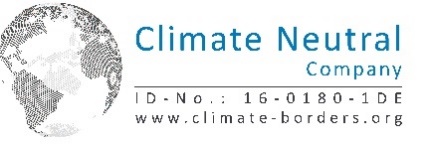 Si lo desea síganos en nuestros canales en redes sociales: Instagram, Facebook, LinkedIn y YouTube. 